Что такое нулевой доход семьи?18 августа 2021, г. УссурийскУправление ПФР в г.Уссурийске  Приморского края (межрайонное) напоминает, что одним из критериев определения права на меры поддержки – ежемесячные пособия семьям с детьми и беременным женщинам, вставшим на учет в первые 12 недель беременности – является размер среднедушевого дохода семьи. По правилам он не должен превышать прожиточного минимума на душу населения в субъекте (13 963 рублей).Сведения о доходах учитываются за 12 месяцев, но отсчет этого периода начинается за 4 месяца до месяца подачи заявления. Это значит, если обратиться за выплатой в августе 2021 года, то будут учитываться доходы с апреля 2020 года по март 2021 года, а если в сентябре 2021 года – с мая 2020 по апрель 2021 года.Чтобы определить, имеет ли семья право на выплату, необходимо разделить доходы всех членов семьи за учитываемый период на количество членов семьи. Пособие назначается с учетом комплексной оценки нуждаемости.Одно из важных составляющих – правило нулевого дохода. Оно предполагает, что пособие назначается при наличии у взрослых членов семьи заработка (стипендии, доходов от трудовой или предпринимательской деятельности или пенсии) или отсутствие доходов обосновано объективными жизненными обстоятельствами.К таким обстоятельствам относятся:уход за детьми, в случае если это один из родителей в многодетной семье (т.е. у одного из родителей в многодетной семье на протяжении всех 12 месяцев может быть нулевой доход, а у второго родителя должны быть поступления от трудовой, предпринимательской, творческой деятельности или пенсия, стипендия);уход за ребёнком, если речь идет о единственном родителе (т.е. у ребенка официально есть только один родитель, второй родитель умер, не указан в свидетельстве о рождении или пропал без вести);уход за ребенком до достижения им возраста трех лет;уход за инвалидом или пожилым человеком старше 80 лет;обучение по очной форме для членов семьи моложе 23 лет;срочная служба в армии и 3-месячный период после демобилизации;прохождение лечения длительностью от 3 месяцев и более;официальная регистрация в качестве безработного в центре занятости, (учитывается до 6 месяцев нахождения в таком статусе);отбывание наказания и 3-месячный период после освобождения из мест лишения свободы.Напомним, в Приморском крае выплата семьям с одним родителем составляет 7 704 руб. в месяц на каждого ребенка (50% от прожиточного минимума ребенка в регионе – 15 409 руб.), а для беременных женщин, вставшим на учет в первые 12 недель – 7 389 руб. (50% от прожиточного минимума трудоспособного в регионе –14 779 руб.).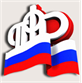 ГОСУДАРСТВЕННОЕ УЧРЕЖДЕНИЕ –УПРАВЛЕНИЕ ПЕНСИОННОГО ФОНДАРОССИЙСКОЙ ФЕДЕРАЦИИ В Г.УССУРИЙСКЕ  ПРИМОРСКОГО КРАЯ (МЕЖРАЙОННОЕ)